PREAMBULE – ARCHE MODULES FerraillageL'objet de cette production est de vous familiariser et d’utiliser les quatre modules ARCHE Ferraillage les plus pratiqués en BTS Bâtiment.ARCHE Semelle ARCHE PoteauARCHE PoutreARCHE Dalle Vous trouverez dans les fichiers, un didacticiel qui reprend l’apprentissage des quatre modules à l’aide d’exercices et d’applications sous forme de projet.De plus, vous y trouverez les fichiers ARCHE (Semelle / Poteau / Poutre / Dalle) qui ont servi pour l’élaboration de ce didacticiel.ARBORESCENCE DES FICHIERS 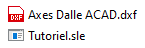 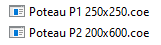 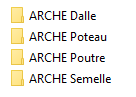 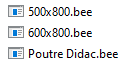 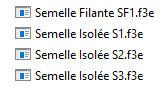 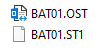 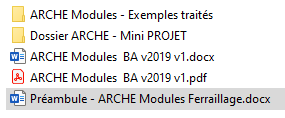 